          Tu  -  TERZA UNIVERSITÀ-  2022/23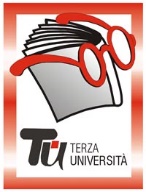                                                                         Bergamo - PRIMA FASE               CalendarioModulo n°32LET’S GO ON WITH SOME MORE ENGLISHDocenteAdriana CaironiGiornoVenerdìOrario9.30 -11.30PeriodoDal 23.09.2022 al 26.05.2023 (annuale – 30 incontri)SedeMutuo Soccorso (€ 220,00 + libro di testo)ArgomentoLingua inglese 2° livello (max 26)PresentazioneIl corso – naturale prosecuzione del primo livello “Do you Speak English?” ma aperto anche a chi ha le competenze di base della lingua – ha l’obbiettivo di consolidare la conoscenza e l’uso della lingua Inglese, attraverso la padronanza di semplici competenze comunicative relative a momenti di vita quotidiana, quali presentarsi, chiedere informazioni, telefonare, formulare domande e risposte riguardanti la vita familiare, attività abituali, tempo libero. Anche nel secondo anno si propongono attività di ascolto, ripetizione, produzione orale guidata e spontanea, lettura di brevi e semplici testi: dialoghi, descrizioni, narrazioni. Si consolidano le strutture morfosintattiche già apprese e se ne introducono ulteriori. Grazie alla forte motivazione verso l’apprendimento della lingua parlata, attraverso il costante accesso al materiale audio e video fornito dal testo in adozione – English File A1 (Oxford UP) – i corsisti sono guidati gradualmente a sviluppare l’abilità di comunicare nella lingua inglese in modo spontaneo e corretto.Tutor123.09.20221106.12.2022  21	212112117.03.2023   230.09.20221209.12.20222224.03.2023307.10.20221316.12.2022   10.01.20232331.03.2023414.10.20221413.01.20232414.04.2023521.10.20221503.02.20232521.04.2023628.10.20221610.02.20232628.04.2023704.11.20221717.02.20232705.05.2023811.11.20221824.02.20232812.05.2023918.11.20221903.03.20232919.05.20231025.11.20222010.03.20233026.05.2023